Дистанционноезадание для учащихсяФИО педагога: Игошева Мария Владимировна                                                                                                                                                     Программа: «Азбука танца»Объединение: ХореографияДата занятия по рабочей программе: 25.09.2020 г. Тема занятия: Port de bras в сторону, назад в сочетании с движениями рук.Задание: Разучить Port de brasМатериалы: Порядок выполнения:Port de bras - это правильное прохождение рук через основные позиции с поворотами, наклонами головы и движениями корпуса.В классическом танце port de bras имеет огромное значение. Красота линий рук, их мягкость, гибкость и подвижность корпуса, различные повороты и наклоны головы вырабатываются в port de bras. В port de bras отрабатывается пластическая выразительность танца.Изучение простейших port de bras у палки и на середине зала начинается с первого года обучения, как только усвоены позиции рук.Подготовкой к port de bras является движение рук по позициям в комбинации с rond de jambe par terre или каким-нибудь другим движением экзерсиса. Позднее включаются наклон корпуса вперед и перегиб назад, повороты головы.Подготовительное упражнение для Port de bras.Начинаем разучивать Port de bras с подготовительного упражнения.Существует выражение «Открыть руки» или «открыть руку» в зависимости от того, где находится человек, исполняющий движение: у палочки или на середине.Подготовительное Port de bras — это и есть открытие рук во вторую позицию и их закрытие.Выполняется оно таким образом:
-исходное положение épaulement croisé пятая позиция ног, голова вдоль плеча, руки в подготовительной позиции;
-из подготовительной позиции руки приоткрываются в сторону второй позиции, выполняя нюанс;
-возвращаются в подготовительную позицию, и через подхват, переводятся в первую. Наклон головы ухом к плечу (со стороны сзади стоящей ноги) Взгляд направлен в кисть руки (со стороны впереди стоящей ноги);
-затем обе руки открываются во вторую позицию. Голова поворачивается вдоль плеча (со стороны впереди стоящей ноги);
-руки, смягчаясь в локтях, слегка повернув ладони в сторону пола, возвращаются в подготовительную позицию. Голова взглядом провожает опускающуюся в подготовительную позицию руку.Второе Port de bras .Почти каждое движение в классическом танце изначально выполняется на полной стопе, а затем, как усложняющий элемент, добавляются полупальцы. Так же и Port de bras  в начале изучается на всей стопе, а потом — на полупальцах.Второе Port de bras — это движение на координацию рук.С добавлением полупальцев — это движение на устойчивость.Разучиваем его таким образом:Preparation. Исходное положение épaulement croisé пятая позиция ног правая нога впереди, голова направо вдоль плеча, руки в подготовительной позиции.1. Руки приоткрываются в сторону второй позиции.
2. Руки возвращаются в подготовительную позицию и…
3. …не фиксируя положения, поднимаются в первую позицию. Голова в лёгком наклоне ухом к левому плечу (со стороны ноги, расположенной сзади). Взгляд в кисть правой руки, расположенной ближе к первой точке класса.
4. Правая рука, расположенная ближе к первой точке класса открывается во вторую позицию. Голова при этом поворачивается вправо, в сторону руки, открытой во вторую позицию. Одновременно, другая рука, левая, поднимается в третью позицию.Второе Port de bras.После выполненного Preparation начинаем движение, носящее имя Второго Port de bras .1. Левая рука из третьей позиции направляется в сторону второй позиции. Слегка приподнять подбородок, как-бы для того, чтобы взглянуть на кисть руки, начинающей движение.
2. Левая рука продолжает движение, направляясь в подготовительную позицию. Одновременно правая рука начинает движение из второй  в третью позицию. Голова поворачивается вправо. Взгляд направлен вдоль вдоль локтя.
3. Обе руки направляются в первую позицию. Голова слегка наклоняется ухом в сторону левого плеча, направляя взгляд в кисть правой руки.
4. Обе руки возвращаются в первоначальное положение: Правая — во вторую позицию, левая — в третью. Голова поворачивается вправо вдоль плеча.Закрытие рук после Второго Port de bras.Левая рука опускается во вторую позицию. Голова остаётся повёрнутой вправо.
2. Обе руки из второй позиции опускаются в подготовительную. Голова взглядом и лёгким опусканием подбородка провожает правую руку до пониженной второй позиции и поднимается, направив взгляд в сторону вдоль плеча. Рука при этом заканчивает движение в подготовительной позиции.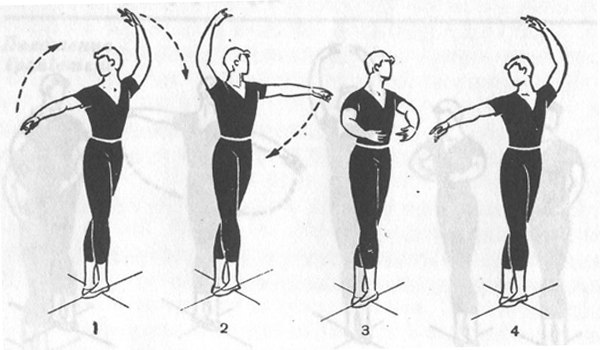 Для лучшего усвоения материала небольшой видеоматериал на эту тему. Всем успехов в изучении классического танца.https://yandex.ru/video/preview?wiz_type=vital&filmId=1597469455128187135&text=%D0%BF%D0%BE%D1%80%D1%82%20%D0%B4%D0%B5%20%D0%B1%D1%80%D0%B0%20%D0%B2%20%D0%BD%D0%B0%D0%B7%D0%B0%D0%B4%20%D0%B2%20%D0%BA%D0%BB%D0%B0%D1%81%D1%81%D0%B8%D1%87%D0%B5%D1%81%D0%BA%D0%BE%D0%BC%20%D1%82%D0%B0%D0%BD%D1%86%D0%B5&path=wizard&parent-reqid=1597758529602302-522427258942932451700114-prestable-app-host-sas-web-yp-58&redircnt=1597759034.1Третье Port de bras.Preparation. Исходное положение épaulement croisée пятая позиция ног правая нога впереди, голова направо вдоль плеча, руки в подготовительной позиции.1. Руки приоткрываются в сторону второй позиции.
2. Руки возвращаются в подготовительную позицию и…
3. …не фиксируя положения, поднимаются в первую позицию. Голова в лёгком наклоне ухом к левому плечу (со стороны ноги, расположенной сзади). Взгляд в кисть правой руки, расположенной ближе к первой точке класса.
4.Обе руки открываются во вторую позицию. Голова поворачивается направо вдоль плеча.Третье Port de bras.1. Вместе с наклоном корпуса вперёд, руки из второй позиции через «подхват»  (проходящая подготовительная позиция), переводятся в первую позицию. Голова в лёгком наклоне ухом к левому плечу. Взгляд в кисть правой руки.
2. Вместе с поднятием корпуса, руки из первой позиции переводятся в третью. Голова вправо, взгляд в даль вдоль локтя.
3.Сохраняя третью позицию рук, прогибаем спину. В этом положении голова повёрнута направо и продолжает линию корпуса, а не запрокидывается назад. Дыхание остаётся ровным. Не задерживаем дыхание!
4. Возвращаем корпус в положение прямо. До половины пути из прогнутого в прямое положение, руки остаются в третьей позиции. Завершая возврат корпуса в положение прямо, опускаем руки во вторую позицию.Закрытие рук после Третьего Port de bras. Обе руки из второй позиции опускаются в подготовительную. Голова взглядом и лёгким опусканием подбородка провожает правую руку до пониженной второй позиции и поднимается, направив взгляд в сторону вдоль плеча. Рука при этом заканчивает движение в подготовительной позиции.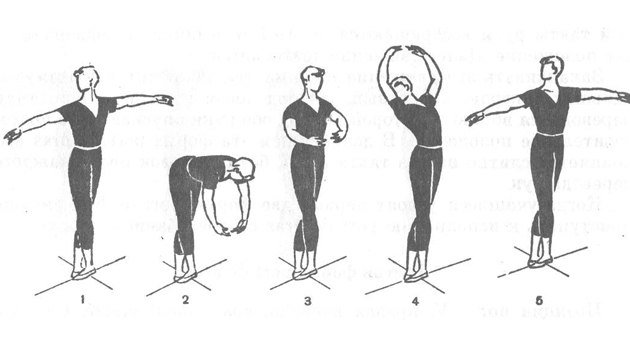 